Task 2. Habitat assessmentMonkfishAuthor(s): Isidora KataraIssue Date: 25/01/2019Cefas Document Control Executive SummaryThis report aims to provide information for the improvement of the sustainability of the Celtic Sea and western English Channel monkfish Fisheries Impovement Project associated fleet in terms of its impact on habitats. The analyses and results presented here refer to the impact of fishing vessels that participate in the Celtic Sea and western English Channel monkfish Fisheries Impovement project (FIP). Trips were selected based on gear type used: beam trawl, otter trawls, Danish seines, and pair seines. Other vessels that might target the same species in these areas were not considered.The fleet effort was derived from vessel monitoring system (VMS) and logbook data. Effort distribution estimates refer to the unit of assessment in terms of area and the gears used by the the vessels that belong to specified producers’ organisations participating in the FIP. Habitat maps were derived from publicly available databases (EUSeaMap, OSPAR and ICES) and used to identify Vulnerable Marine Ecosystems (VMEs), threatened and declining habitats, and common substrates. These cover the Celtic Sea and western English Channel (ICES sub regions 27.7.b, 27.7.c-h, 27.7.j, 27.7.k). The extent of the habitats was clipped to the extent of the unit of assessment as indicated by the FIP participants.Two indicators were used to quantify the impact of the FIP vessels on different types of habitats: i) A simple indicator based on the area overlap between fishing effort and habitats to show the percentage of a type of habitat that overlaps with fishing effort. This indicator doesn’t account for the intensity of the fishing effort or for the recovery rate of the habitat, two parameters that have proven challenging to estimate. Ii) A more complex indicator, Relative Benthic Status (RBS), was developed to account for the intensity of the fishing effort or for the recovery rate of the habitat. This indicator however has uncertainties mainly due to some of the parameters necessary for its calculation. It is worth noting that both indicators combined can provide a complete assessment of the impact of the FIP vessels on different habitats.For the first indicator, effort maps were overlayed on habitat distributions and the overlapping area was calculated. The percentage of the habitat that overlaps with fishing effort was calculated. These values can be used to identify cases where a big proportion of a certain habitat is impacted by the fishery, per gear and how fishing effort is distributed in terms of habitats exploited. This indicator is useful for habitats with low recoverability where even low fishing effort could impact the habitat beyond recovery. The analysis focused mainly on these habitats but we also present calculations of this indicator for commonly encountered habitats.We also used the rate of change in benthic biomass over time to calculate the Relative Benthic Status (RBS), a quantitative indicator of the risk of depletion for benthic habitats, i.e. the rate of change in abundance of benthic biomass in time due to fishing. RBS has been developed for fisheries impact assessments on habitats and it combines information on (i) the time it takes a habitat to recover after a disturbance and (ii) the magnitude of the disturbance, in this case the magnitude of the impact of the gear and the frequency that the gear is used in an area. RBS is the percentage of the habitat that will be able to recover within a year after the disturbance. RBS was not calculated for vulnerable habitats such as reefs or sea pens because estimates on the recovery of these habitats per fishing gear are not available and these parameters are necessary for the calculation of RBS. This analysis was restricted to commonly encountered habitats.The fishing effort of the monkfish FIP fleet overlaps with soft corals at  around 10% (VMEs), and with Littoral chalk communities at a percentage that can reach 18% (OSPAR threatened and declining habitats) in the Celtic Sea and western English Channel. These habitats have low recoverability and based on MSC standards, the overlap should be lower than 20%. Findings therefore show that the percentage overlap is lower than the MSC threshold for both VMEs and OSPAR threatened and declining habitats. RBS values for the monkfish FIP vessels are lower than 80% for coarse sediments impacted by beam trawls (TBB), otter trawls (OTB) and otter twin trawls (OTT). In these cases, the impact of the vessels on commonly encountered habitats does not meet MSC standards.TABLE Average and maximum values of percent overlap per habitat type. Average and minimum RBS values for commonly encountered habitats.Caveats of this analysis relate to two main sources of uncertainty: (i) VMS and logbooks are not available for all trips and/or all FIP vessels and (ii) recovery and depletion rates are not specific to the fleet and its area of operation. The results therefore could be characterised by a possible bias that relates to lack of information on the distribution of effort for the proportion of the fisheries with vessel length <12m, as these vessels are not obliged to report logbooks or use VMS. Errors of fishing set identification are also probable (but not quantifiable) due to the long interval between consecutive VMS pings (2hours) when fishing sets might take less than 2 hours. The RBS calculations involve the use of recovery and depletion rates that are not specific to the area, thus the results could be uncertain.Table of Contents1	Background	52	Methodology	52.1	Effort Distribution	52.2	Habitat Distribution	72.3	Indicator 1: Habitat – Fisheries Overlap	92.4	Indicator 2: Relative Benthic Status	93	Results	113.1	Data: Effort and Habitat Distribution	113.2	Indicator 1: Habitat – Fisheries Overlap	123.3	Indicator 2: Relative Benthic Status	144	Discussion	154.1	Quantifying the impact of the FIP fleet	154.2	Caveats	154.3	Suggestions for Improvements	165	References	16Tables and FiguresTABLE Average and maximum values of percent overlap per habitat type. Average and minimum RBS values for commonly encountered habitats.	iiFigure 1 Histogram of the overall vessel length for the given list of vessels. The first two bars show vessels 10m-12m and vessels 12m-15m. We should note here that possibly some of the vessels do not target monkfish. However, for the vessels < 12m (or 15m before 2012-2013), we cannot know what they are targeting, which is a source of uncertainty.	6Table 1 Number of unique RSS numbers for which logbook records were available	6Table 3 cut-off points in terms of species catch ratio per trip for the selection of trips that will account for at least 95% of the annual species catch.	7Table 4 Number of trips analysed per year per fishery.	7Figure 2 The extent of the habitat layers was clipped to the extent of the area that was indicated by the client as the area of operation of the FIP fleet, namely ICES rectangles 27.7.b, 27.7.c, 27.7.d, 27.7.e, 27.7.f, 27.7.g, 27.7.h, 27.7.j, 27.7.k. The figure shows the EMODnet broad-scale seabed habitat map clipped at the extent of ICES rectangles 27.7.b, 27.7.c, 27.7.d, 27.7.e, 27.7.f, 27.7.g, 27.7.h, 27.7.j, 27.7.k.	8Figure 3 VMEs mapped based on the ICES Vulnerable Marine Ecosystems (VMEs) dataset.	9Table 5 Values of depletion and recovery for different types of habitats after (Pitcher et al. 2016).	10Table 6 Values of depletion and recovery for otter and beam trawls after (Hiddink et al. 2017). The median recovery rate reported by the authors was 0.82.	10Table 7 Calculations of the mismatch between logbook records and VMS data. Logbook records do not perfectly match with VMS data due to errors in VMS data, low temporal resolution of the VMS data and subsequent misidentifications of fishing sets or because vessels below a certain length, which decreases through the years) are not obliged to have VMS.	11Table 8 Calculations of the mismatch between VMS data (pings) and logbooks. VMS data do not perfectly match with logbook records.	11Figure 4 Fishing effort distribution of the FIP vessels per gear for 2016.	12Table 9 Indicator 1: proportion of VMEs overlapping with fishing effort per gear and year.	13Table 10 Indicator 1: proportion of threatened and declining habitats, based on Ospar database, overlapping with fishing effort per gear and year. The values presented are > 5%.	13Table 11 Indicator 1: proportion of substrate overlapping with fishing effort per gear and year. The values presented are > 5%.	13Table 12 Average RBS values per year, per substrate and gear. All values are above 80%.	14Table 13 The lowest RBS value for monkfish FIP associated vessels. The values presented here are < 80%. All other combinations of gear – substrate are presented in Annexe Table 6.	14Annex Table 1 Depletion and recovery rates per substrate. The table shows the values used as input for the RBS calculation.	17Annex Table 2 Depletion and recovery rates per gear. The table shows the values used as input for the RBS calculation.	17Annexe Table 3 Indicator 1: proportion of VMEs overlapping with fishing effort per gear and year.	18Annexe Table 4 Indicator 1: proportion of threatened and declining habitats, based on Ospar database, overlapping with fishing effort per gear and year. Values > 15% are highlighted.	18Annexe Table 5 Indicator 1: proportion of common benthic habitats, indicated as types of substrate, overlapping with fishing effort per gear and year. All values are lower than 20%.	20Annexe Table 6 Monkfish FIP associated fleet RBS estimates per habitat, gear and year. Values <80% are highlighted.	23BackgroundAccording to MSC assessment criteria, interactions with common and vulnerable marine habitats (VME) need to be identified and quantified. To inform improvements for the monkfish targeting fishery in the Celtic Sea and western English Channel, we assessed the impact of the vessels that participate in the Fisheries Improvement Project (FIP) on benthic habitats. We overlaid maps of fishing effort to maps of habitats, including VMEs, threatened and declining habitats and assessed the overlap in terms of area. Because VMEs, threatened and declining habitats have very slow recovery rates, their recovery can take decades. According to the MSC criteria, 80% of the distribution should remain intact, or in other words less than 20% of their distribution should be fished. For common habitats we followed an assessment approach proposed by Pitcher et al.( 2016) and  Szostek et al. (2017) that relates to the distribution and intensity of the fishery and the gears it uses to the ‘sensitivity’ of the habitat i.e. the capacity of the habitat to recover. The assessment approach has been proposed based on the needs of MSC assessments.MethodologyEffort DistributionEffort distribution was based on VMS and logbook data from vessels that relate to the unit of assessment as this was defined in terms of vessels, gears and area of operation. The list of vessels and related RSS numbers was provided by MSC. Logbook trip records were selected based on the following criteria:The vessel was included in the list of unique Registry of Shipping and Seamen (RSS) number provided by MSC. These included 193 RSS numbers from FIP associated vessels that target monkfish in the Celtic Sea and western English channel and participate in the Fisheries Improvement Project. Not all of these vessels related to the RSS numbers have logbook and VMS data (Table 1) due to reporting obligations requiring only vessels > 15m until 2013; and for vessels > 12m from 2013 onwards (Figure 1) to have these onboard.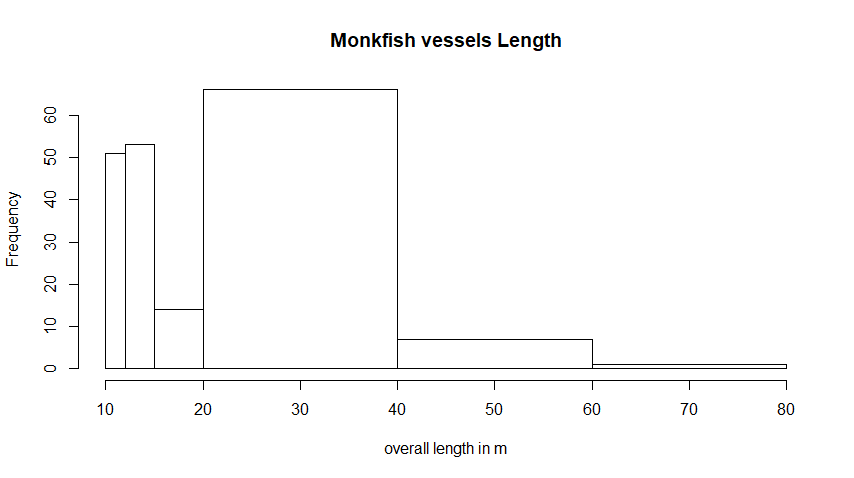 Figure 1 Histogram of the overall vessel length for the given list of vessels. The first two bars show vessels 10m-12m and vessels 12m-15m. We should note here that possibly some of the vessels do not target monkfish. However, for the vessels < 12m (or 15m before 2012-2013), we cannot know what they are targeting, which is a source of uncertainty. Table 1 Number of unique RSS numbers for which logbook records were availableThe fisheries take place in areas (ICES rectangle) indicated by MSC as the unit of assessment. For the North Sea, the ICES rectangles indicated were 27.7.b, 27.7.c, 27.7.d, 27.7.e, 27.7.f, 27.7.g, 27.7.h, 27.7.j, 27.7.k; Logbook trips that record these rectangles as their fishing area were selected. Table 2 Number of RSS numbers that report fishing in the indicated areas with the indicated gears.Trips that report the following fishing gear usage were selected: beam trawls TBB, otter trawls – bottom OTB, pair trawls bottom PTB, otter twin trawls OTT, Danish seines SDN, and pair seines. The code of pair seines was not found in the logbooks database, possibly because their trips are classified under pair trawls PTB due to the similarity between the two gears. Table 2 shows the number of vessels (RSS) in the list that reports fishing in the indicated areas with the above-mentioned gears.To select trips where the species in question are targeted, we analysed logbook data for the specified vessels/area/gear combinations. The percentage of the catch of monkfish in the total catch of the trip was calculated. Then we found the percentage of the species in the total trip catch that should be selected so that the trips would account for at least 95% of the total species catch on a given year. Finally, the trips with species catch proportion equal or greater than the percentage calculated above were selected. Table 3 and 4 shows the species catch proportions used to select trips.Table 3 cut-off points in terms of species catch ratio per trip for the selection of trips that will account for at least 95% of the annual species catch. Table 4 Number of trips analysed per year per fishery.Selected logbook records were merged with VMS records based on temporal and spatial information and fishing operations were identified based on speed patterns. The effort was estimated based on the duration of fishing operations (hours) and the data were aggregated to a 0.05 x 0.05 decimal degrees (DD) grid. The analysis followed the workflow adopted by ICES for the analysis of VMS and logbook data, and the algorithms developed by Gerritsen & Lordan (2011) and Hintzen et al. (2012). The fishing speed patterns used were derived from experts’ opinion (mainly through interviews with fisheries observers).Annual maps of the distribution of the monkfish FIP associated fleet for the period 2012-2016 were produced. The data were aggregated per gear. Habitat DistributionHabitat data were derived from three sources:The EMODnet broad-scale seabed habitat map for Europe 2016 (EUSeaMap 2016) which is a predictive habitat map which covers the seabed of a large area of European waters (www.emodnet-seabedhabitats.eu). Substrate layers were derived from this dataset (Cameron & Askew 2011). This source indicates common habitats.The EMODnet OSPAR Threatened and/or Declining Habitats 2015, which is ‘a compilation of OSPAR habitat data for the northeast Atlantic, compiled on behalf of the OSPAR Commission’ (https://odims.ospar.org/). The list of threatened and/or declining species and habitats in the North-East Atlantic was established by OSPAR as part of its commitment to assess species and habitats that need to be protected. The most comprehensive dataset is in the form of points. For the purposes of this analysis, a buffer of 0.05 DD was built around the points and the resulting areas were dissolved into polygons. The dataset includes Vulnerable Marine Ecosystems (VMEs) but also other protected, declining and priority habitats with high depletion and low recovery rates.The ICES Vulnerable Marine Ecosystems (VMEs), (and organisms considered to be indicators of VMEs) across the North Atlantic was derived from the ICES data portal (http://vme.ices.dk/download.aspx). The ICES VME dataset gives the location of “Vulnerable Marine Ecosystems (VMEs), (and organisms considered to be indicators of VMEs) across the North Atlantic has been set up by the Joint ICES/NAFO Working Group on Deep-water Ecology (WGDEC).  Criteria used to select habitats and indicators for inclusion in the database were those described in the FAO International Guidelines for the Management of Deep-sea Fisheries in the High Seas (FAO, 2009)” (ICES, n.d.). The dataset records both VME habitats that have been verified and VME indicators. This was the only dataset publicly available. All VME indicators for all years were downloaded. The data are provided in the form of lines. Hence, for the purposes of this analysis, a 0.05 DD buffer was built around the lines and dissolved into polygons.All three datasets were clipped to the extent of the indicated area of operation namely the ICES rectangles 27.7.b, 27.7.c, 27.7.d, 27.7.e, 27.7.f, 27.7.g, 27.7.h, 27.7.j, 27.7.k(Fig 2). Figure 3 is a map of the VMEs in the area of interest, as these are depicted in the ICES VMEs database.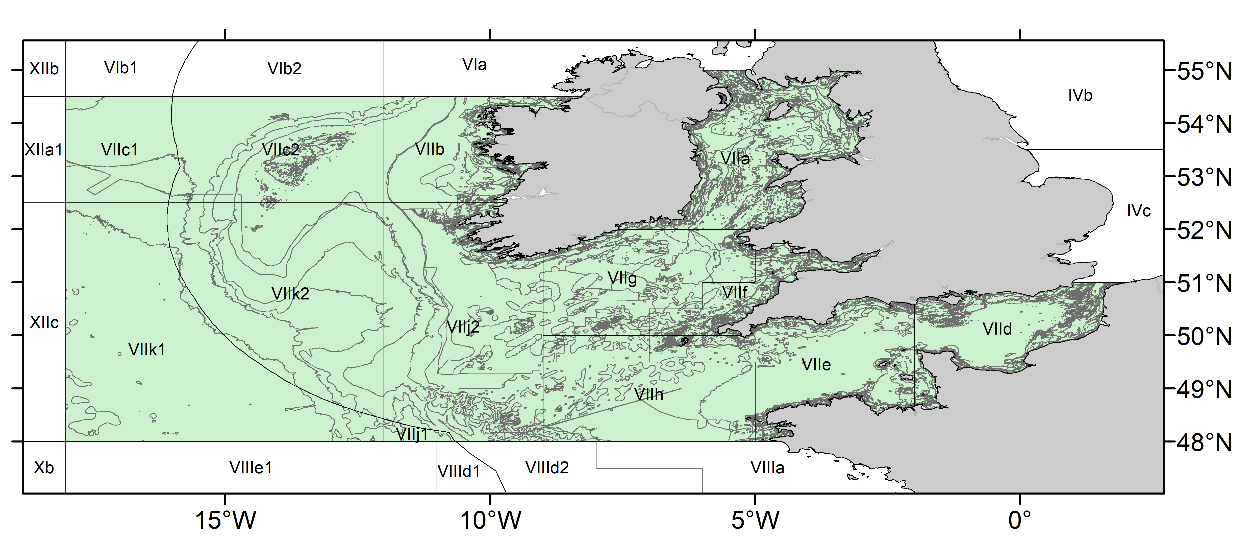 Figure 2 The extent of the habitat layers was clipped to the extent of the area that was indicated by the client as the area of operation of the FIP fleet, namely ICES rectangles 27.7.b, 27.7.c, 27.7.d, 27.7.e, 27.7.f, 27.7.g, 27.7.h, 27.7.j, 27.7.k. The figure shows the EMODnet broad-scale seabed habitat map clipped at the extent of ICES rectangles 27.7.b, 27.7.c, 27.7.d, 27.7.e, 27.7.f, 27.7.g, 27.7.h, 27.7.j, 27.7.k.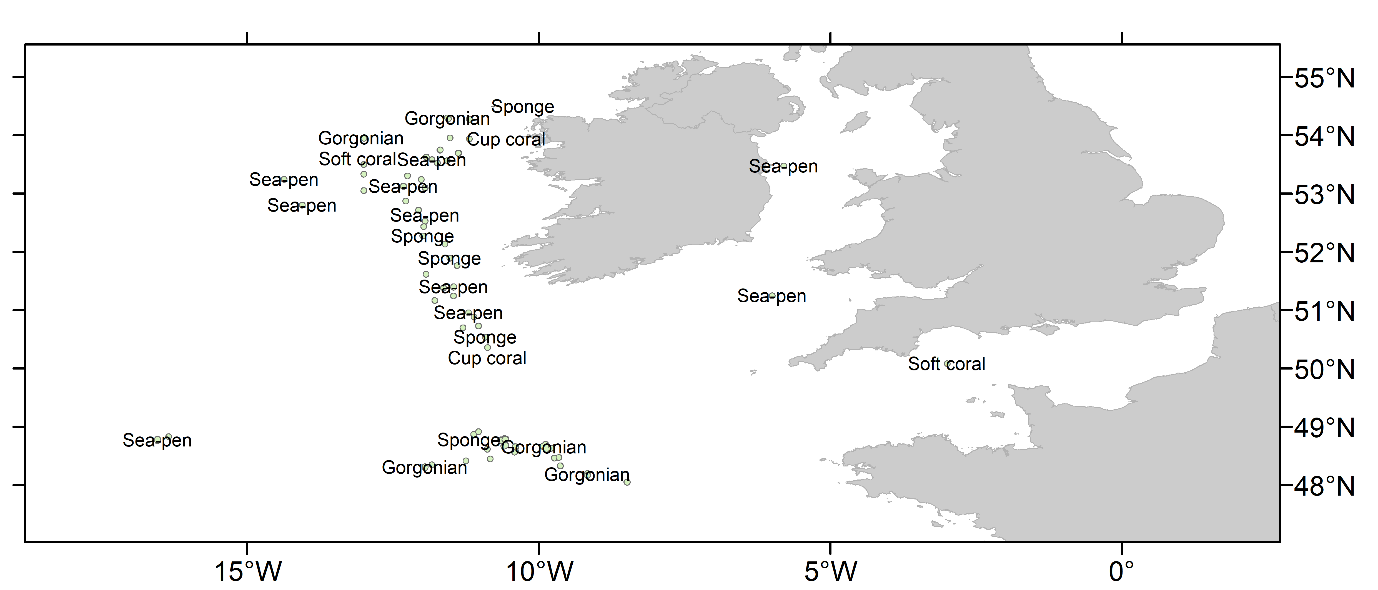 Figure 3 VMEs mapped based on the ICES Vulnerable Marine Ecosystems (VMEs) dataset. Indicator 1: Habitat – Fisheries OverlapA GIS algorithm was developed to calculate the overlap between the distribution of the fishery and each of the habitats. The algorithm was applied to pairings of the fishery distribution and each of the habitat layers. It involved: (i) intersect between the grid of the distribution of the fishery for a certain year and the polygon of the habitat, and (ii) calculation of the common area per habitat type or substrate.The total area of the distribution of each fishery was calculated based on the available VMS data for the FIP fleet, as described in section 2.1. To calculate the area that is occupied by a certain habitat: (i) the habitat dataset was clipped based on the areas indicated by the client and related ICES rectangles, and (ii) the total area was calculated (per habitat type or substrate in the case of the EUSeaMap 2016 data).Indicator 1 is the proportion of habitat area that overlaps with fishing effort (Ph)Ph = Ofh / Ah	(equation 1)Where Ofh is the overlap area between fishing effort and habitat AhVMEs and threatened habitats have low recovery rates (> 5 years) and high depletion rates. For these habitats low overlap (< 20%) would be in line with MSC criteria. Indicator 2: Relative Benthic Status To evaluate the impact of the fisheries on common benthic habitats, we used the approach described in Pitcher et al. (2016) and Szostek et al. (2017) and calculated the Relative Benthic Status (RBS), a quantitative indicator of the risk of depletion for benthic habitats, i.e. the rate of change in abundance in time. According to Pitcher et al. (2016) estimating RBS requires only maps of fishing intensity and habitat type and parameters for impact and recovery rates, which might be taken from meta-analyses. Equation 2 describes this relationship.	(equation 2),where F is trawling frequency, d is the depletion rate of biota caused by each trawl pass (expressed as a proportion), and r is the rate of increase of biota interpreted here as the recovery rate.The swept area was calculated based on the methodology developed by Gerritsen et al.( 2013) for VMS data. Depletion of biota (d) and recovery rates ( r) were derived from literature, namely two meta-analyses of experimental studies. Pitcher et al. (2016) provide values of depletion and recovery for different types of habitats (Table 5) and Hiddink et al. (2017) for different types of trawling gears (Table 6).Table 5 Values of depletion and recovery for different types of habitats after (Pitcher et al. 2016).Table 6 Values of depletion and recovery for otter and beam trawls after (Hiddink et al. 2017). The median recovery rate reported by the authors was 0.82.For the analysis, we used the average values of recovery and depletion for each combination of habitat and gear; e.g. if an otter bottom trawl (d = 0.16) impacts coarse sediments (d = 0.48) then the average d = 0.32 was used for the calculations. EUSeamap habitats have more classes than the ones reported by Pitcher et al. (2016). We used recovery and depletion values for those habitats that resembled the Pitcher et al. (2016) habitat classification the best. Annex 1 gives the values of recovery and depletion rates for each common habitat type in the EUSeamap habitats. Similarly, Annex 2 gives the values of recovery and depletion rates for each gear used by the FIP associated fleet when it targets monkfish.RBS is an indicator of the status of a benthic habitat given the fishing effort of the fleet for a certain period. RBS = 0 indicates total depletion of a habitat due to fishing effort, while an RBS = 100% refers to the un-trawled state of the habitat. As such RBS > 80% can be considered to comply with the MSC criterion 2.4.1.ResultsData: Effort and Habitat DistributionA total of 177 RSS numbers related to FIP associated vessels had logbook records in the period 2012-2016. As already stated, some of the vessels (depending on their length) had no logbook records as they are not obliged to carry VMS and use logbooks. The match between logbook records and VMS records i.e. logbook records that could be linked to VMS records ranged from 51% (2012) to 71% (2016). Indicatively, in 2015, from the 99 RSS numbers selected in the logbook data, 73 had related VMS records (74%), from the 4787 trips. 3042 (64%) of these could be linked to VMS records (Table 7). Table 8 shows calculations of the mismatch between VMS data (pings) and logbooks. Figure 3 shows the distribution of the FIP fleet. Table 7 Calculations of the mismatch between logbook records and VMS data. Logbook records do not perfectly match with VMS data due to errors in VMS data, low temporal resolution of the VMS data and subsequent misidentifications of fishing sets or because vessels below a certain length, which decreases through the years) are not obliged to have VMS.Table 8 Calculations of the mismatch between VMS data (pings) and logbooks. VMS data do not perfectly match with logbook records.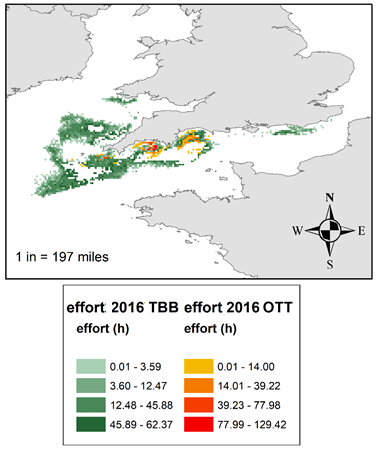 Figure 4 Fishing effort distribution of the FIP vessels per gear for 2016.Indicator 1: Habitat – Fisheries OverlapIndicator 1 shows the percentage of habitat area that overlaps with fishing effort per gear. The analysis of the VMEs ICES database shows that although fishing effort overlaps with sea pens and soft corals, the percentage overlap is lower than 20% (Table 9), thus complying with the MSC requirements.The above-mentioned results are confirmed by the analysis of the OSPAR dataset that includes VMEs and other vulnerable habitats with low recovery rates. The percentage overlap is lower than 20%. Table 10 shows all cases where the percentage of the habitat that overlaps with effort exceeds 5%.Table 9 Indicator 1: proportion of VMEs overlapping with fishing effort per gear and year.Table 10 Indicator 1: proportion of threatened and declining habitats, based on Ospar database, overlapping with fishing effort per gear and year. The values presented are > 5%.Indicator 1 was also calculated for common substrates. Table 11 shows all values greater than 5%. All values are lower than 20%. Recovery rate and depletion rate values for common habitats, denoted here by the different substrates are variable (see methodology for specific values) and they are not considered as vulnerable as the habitats found in the ICES VMEs database and the OSPAR database. This indicator does not account for recovery and depletion, so for these habitats RBS was also calculated. Ph can be useful along with depletion and recovery rates to find the reason for low RBS values and ways to mitigate impact on habitats.Table 11 Indicator 1: proportion of substrate overlapping with fishing effort per gear and year. The values presented are > 5%.All area calculations per habitat, gear and year can be found in the Annexe table 5. Indicator 2: Relative Benthic StatusTable 12 shows the average RBS values per year per substrate per gear. These values show that on average the status of common habitats relative to un-trawled habitats is > 80%. Annex 6 shows all RBS values per year, gear and common habitat (substrate). The monkfish FIP associated fleet is characterised by RBS values lower than 80% for coarse sediments, which indicates that coarse sediments cannot recover to their 80% un-trawled status. It should be noted that the real status of the habitat depends on all fleets that use towed gears and that the current analysis accounts only for the FIP vessels.Table 12 Average RBS values per year, per substrate and gear. All values are above 80%.Table 13 The lowest RBS value for monkfish FIP associated vessels. The values presented here are < 80%. All other combinations of gear – substrate are presented in Annexe Table 6.DiscussionQuantifying the impact of the FIP fleetThe habitat-fisheries overlap analysis shows that  the overlap between three different types of VMEs and fishing effort was less than 20%. The same analysis based on OSPAR data show that less than 20% of the area occupied by threatened and declining habitats overlapped with the fishing activity of the FIP fleet. Littoral chalk communities show overlap values ~10%. According to OSPAR, a percentage of each habitat type that OSPAR characterises as threatened and declining habitats falls under disturbance categories 5-9, which means that after disturbance, recovery will not take place in less than a decade. RBS values for the monkfish FIP fleet are lower than 80% for coarse sediments and beam trawlers and otter trawlers. Based on the RBS values for common habitats, and beam or otter trawlers, in the absence of fishing, the coarse sediments could not recover to 80% compared to an undisturbed habitat. CaveatsThree sources of uncertainty could affect the reliability of the results of the habitat assessment and relate to (i) the fishing effort data, (ii) the habitat distribution data, and (iii) the depletion and recovery rates. Vessels below 15m until 2013; and for vessels below 12m from 2013 onwards do not have logbooks or VMS data. As a result, we do not account for the fishing effort of approximately 50 RSS numbers of related vessels and could underestimate the fishing effort and the magnitude of fishing disturbance. There is uncertainty on the distribution of VMEs and other threatened and declining habitats. The data are derived mainly from surveys and only a percentage of the fishery operation area is covered by surveys. Also, because surveys have been conducted after fishing activities had commenced the un-trawled, ‘unimpacted’ level of the habitat is largely unknown. Finally, depletion and recovery rates come from meta-analyses and are not specific to all the gears used and all the different types of impacted habitats. Both rates greatly affect RBS values. The analysis presented here focuses on the impact of a part of the fishing effort in the Celtic Sea and western English Channel relating to the monkfish FIP associated fleet. The values presented refer to the recovery of habitats if the given fleet were the only one operating in the area. We are not assessing the cumulative impact of all fisheries in the area hence the estimated values will underestimate the total disturbance of the benthic ecosystems and overestimate the relative benthic status. Suggestions for ImprovementsRegarding the quality of information used in this analysis, improved estimates of impact could be achieved if all vessels, including those below the obligatory length of 12m, reported logbooks and carried a location monitoring device. This could be either VMS or AIS (Automatic Identification Systems). The latter could provide better temporal resolution of location data that would further decrease the uncertainty around fishing set identification. Reliable information could come from habitat models that predict the distribution of such features but are not yet available. Knowledge of recovery and depletion values for the specific fisheries and the habitats they disturb could affect the results of the assessment. Experimental studies in the areas of interest could provide more reliable values for these parameters.Fishers can be informed of the locations of vulnerable habitats to avoid them and contribute to the improvement of current habitat distribution maps by reporting encountering vulnerable habitats in areas that the current maps do not cover. Based on RBS values (< 80%) coarse sediments should be avoided; compared to other commonly encountered habitats, coarse sediments have high depletion rates and low recovery rates.ReferencesCameron A, Askew N (2011) EUSeaMap - Preparatory Action for development and assessment of a European broad-scale seabed habitat map final report. JNCCGerritsen H, Lordan C (2011) Integrating vessel monitoring systems (VMS) data with daily catch data from logbooks to explore the spatial distribution of catch and effort at high resolution. Ices J Mar Sci 68:245–252Gerritsen HD, Minto C, Lordan C (2013) How much of the seabed is impacted by mobile fishing gear? Absolute estimates from Vessel Monitoring System (VMS) point data. Ices J Mar Sci 70:523–531Hiddink JG, Jennings S, Sciberras M, Szostek CL, Hughes KM, Ellis N, Rijnsdorp AD, McConnaughey RA, Mazor T, Hilborn R, others (2017) Global analysis of depletion and recovery of seabed biota after bottom trawling disturbance. Proc Natl Acad Sci 114:8301–8306Hintzen NT, Bastardie F, Beare D, Piet GJ, Ulrich C, Deporte N, Egekvist J, Degel H (2012) VMStools: open-source software for the processing, analysis and visualisation of fisheries logbook and VMS data. Fish Res 115:31–43ICES, n.d. http://www.ices.dk/marine-data/data-portals/Pages/default.aspxKaiser M, Clarke K, Hinz H, Austen M, Somerfield P, Karakassis I (2006) Global analysis of response and recovery of benthic biota to fishing. Mar Ecol Prog Ser 311:1–14Pitcher C, Ellis N, Jennings S, Hiddink J, Mazor T, Kaiser M, Kangas M, Mcconnaughey R, Parma A, Rijnsdorp A, Suuronen P, S. Collie J, Amoroso R, Hughes K, Hilborn R (2016) Estimating the sustainability of towed fishing-gear impacts on seabed habitats: a simple quantitative risk assessment method applicable to data-limited fisheries.Szostek C, Hiddink J, Sciberras M, Caveen A, Lart W, Rodmell D, Kaiser M (2017) Tools to estimate fishing gear penetration depth and benthic habitat impacts of fisheries at a regional scale. Bangor UniversityAnnex 1Annex Table 1 Depletion and recovery rates per substrate. The table shows the values used as input for the RBS calculation.Annex Table 2 Depletion and recovery rates per gear. The table shows the values used as input for the RBS calculation.Annexe Table 3 Indicator 1: proportion of VMEs overlapping with fishing effort per gear and year. Annexe Table 4 Indicator 1: proportion of threatened and declining habitats, based on Ospar database, overlapping with fishing effort per gear and year. Values > 15% are highlighted.Annexe Table 5 Indicator 1: proportion of common benthic habitats, indicated as types of substrate, overlapping with fishing effort per gear and year. All values are lower than 20%.Annexe Table 6 Monkfish FIP associated fleet RBS estimates per habitat, gear and year. Values <80% are highlighted.About usThe Centre for Environment, Fisheries and Aquaculture Science is the UK’s leading and most diverse centre for applied marine and freshwater science. We advise UK government and private sector customers on the environmental impact of their policies, programmes and activities through our scientific evidence and impartial expert advice.Our environmental monitoring and assessment programmes are fundamental to the sustainable development of marine and freshwater industries.   Through the application of our science and technology, we play a major role in growing the marine and freshwater economy, creating jobs, and safeguarding public health and the health of our seas and aquatic resourcesHead office			Centre for Environment, Fisheries & Aquaculture Science	Pakefield RoadLowestoftSuffolkNR33 0HTTel: +44 (0) 1502 56 2244Fax: +44 (0) 1502 51 3865Weymouth office Barrack RoadThe Nothe	Weymouth DT4 8UB Tel: +44 (0) 1305 206600Fax: +44 (0) 1305 206601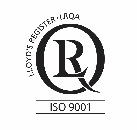 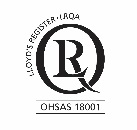 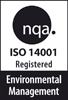 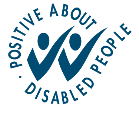 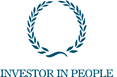 Customer focusWe offer a range of multidisciplinary bespoke scientific programmes covering a range of sectors, both public and private. Our broad capability covers shelf sea dynamics, climate effects on the aquatic environment, ecosystems and food security. We are growing our business in overseas markets, with a particular emphasis on Kuwait and the Middle East.Our customer base and partnerships are broad, spanning Government, public and private sectors, academia, non-governmental organisations (NGOs), at home and internationally.We work with: a wide range of UK Government departments and agencies, including Department for the Environment Food and Rural Affairs (Defra) and Department for Energy and Climate and Change (DECC), Natural Resources Wales, Scotland, Northern Ireland and governments overseas. industries across a range of sectors including offshore renewable energy, oil and gas emergency response, marine surveying, fishing and aquaculture. other scientists from research councils, universities and EU research programmes.NGOs interested in marine and freshwater. local communities and voluntary groups, active in protecting the coastal, marine and freshwater environments.www.cefas.co.ukSubmitted to: Marine Stewardship CouncilDate submitted: 08/02/2019Project Manager: Anna Sypniewska-Huk Report compiled by:Isidora KataraQuality control by:Ewen Bell, Stephen MangiApproved by and date: S Mangi 24/01/2019Version: 6.1Version Control HistoryVersion Control HistoryVersion Control HistoryVersion Control HistoryVersionAuthor DateComment1.0Isidora Katara01/03/20182.0Isidora Katara09/05/2018Edits from S Mangi3.0Isidora Katara10/05/2018Edits from Roi Martinez4.0Isidora Katara14/05/2018Final edits by I Katara5.0Isidora Katara09/01/2019Edits from I Katara6.1Isidora Katara07/02/2019Final reportaverage overlapmaximum overlapaverage RBSminimum RBScommonly encountered habitatscommonly encountered habitatscommonly encountered habitatscommonly encountered habitatscommonly encountered habitatsCoarse sediment1.392.5379.3558.07Fine mud0.240.3999.9799.95Mixed sediment0.561.2693.0785.54Rock or other hard substrata0.410.7497.5493.06Sand1.512.4894.2987.21Sandy mud to muddy sand0.310.8793.8986.38Seabed3.447.8699.9299.88VMEsVMEsVMEsVMEsVMEsSea-pen3.333.33Soft coral10.9412.44Protected and Declining HabitatsProtected and Declining HabitatsProtected and Declining HabitatsProtected and Declining HabitatsProtected and Declining HabitatsIntertidal mudflats0.962.20Intertidal Mytilus edulis beds on mixed and sandy sediments0.120.32Littoral chalk communities7.6618.29Maerl beds0.641.09Modiolus modiolus horse mussel beds0.770.77Sabellaria spinulosa reefs2.426.25Sea-pen and burrowing megafauna communities1.443.58Zostera beds2.433.77year# RSS20121542013159201416820151732016177year# RSS2012862013902014952015102201698YearMonkfish catch %20126%20137%20149%20157%20167%year# of trips2012436620133655201441132015478720165152HabitatR (recovery rate)D (depletion rate)Mud5.50.27Muddy Sand4.10.41Sand12.50.37Gravel2.20.48GearR (recovery rate)D (depletion rate)Otter trawls (OT)1.050.16Beam trawls (BT)4.490.25yearvariablelogbooksmatched% matching2012RSS numbers834250.62012trips4366133930.72012revenue149214583104755.72012catch11549234876873275.92013vessels844857.12013trips3655151741.52013revenue62705131042649.52013catch10846128893106082.32014vessels916065.92014trips41132055502014revenue66811746453069.52014catch10463624875927483.72015vessels997373.72015trips4787304263.52015revenue69249255112679.62015catch122064541119620291.72016vessels977274.22016trips5152336065.22016revenue91036370171777.12016catch124278231144275592.1yearnumber of VMS pings% of linked pings% of remaining pings2012Total788262012Not able to link18499.770.232013Total861382013Not able to link23399.730.272014Total933562014Not able to link26899.710.292015Total1197402015Not able to link68899.430.572016Total1357492016Not able to link65299.520.48VME IndicatorsyeargearIndicator 1: PhSea-pen2014OTB3.33Soft coral2015TBB12.44Soft coral2014TBB12.44Soft coral2016OTT3.60Soft coral2016OTB10.76Soft coral2013TBB12.44Soft coral2012TBB12.44Soft coral2016TBB12.44Ospar habitat typeyeargearIndicator 1: PhLittoral chalk communities2016TBB18.29Littoral chalk communities2015TBB13.56Littoral chalk communities2013TBB9.40Littoral chalk communities2015OTB9.17Littoral chalk communities2014TBB8.58Littoral chalk communities2016OTB6.36Sabellaria spinulosa reefs2012TBB6.25SubstrateyeargearIndicator 1: PhSeabed2014TBB7.86Seabed2012TBB7.83Seabed2016TBB7.82Seabed2013TBB7.76Seabed2015TBB7.71yearRBS201291.23201394.73201493.03201586.90201689.43substrateCoarse sediment79.35Fine mud99.98Mixed sediment93.07Rock or other hard substrata97.54Sand94.29Sandy mud to muddy sand93.89Seabed99.92gearOTB94.29OTT94.66PTB99.96TBB88.65habitatgearRBSYearCoarse sedimentTBB201658.07Coarse sedimentTBB201259.89Coarse sedimentTBB201559.92Coarse sedimentTBB201363.35Coarse sedimentTBB201464.34Coarse sedimentOTB201671.50Coarse sedimentOTB201574.02Coarse sedimentOTT201574.30substrateDepletion rateRecovery rateCoarse and mixed sediment0.482.2Coarse sediment0.482.2Cymodocea beds0.482.2Cymodocea nodosa meadows0.482.2Dead mattes of Posidonia oceanica0.482.2Fine mud0.275.5Mixed sediment0.414.1Mud to muddy sand0.275.5Muddy Sand0.4112.5Posidonia oceanica meadows0.482.2Rock or other hard substrata0.482.2Sand0.3712.5Sandy mud0.414.1Sandy mud to muddy sand0.414.1Seabed0.414.1Unknown0.414.1gearDepletion rateRecovery rateOTB0.161.05OTT0.251.05PTB0.160.82SDN0.160.82TBB0.254.49VME IndicatorsyeargearIndicator 1: PhSea-pen2014OTB3.33Soft coral2015TBB12.44Soft coral2014TBB12.44Soft coral2016OTT3.60Soft coral2016OTB10.76Soft coral2013TBB12.44Soft coral2012TBB12.44Soft coral2016TBB12.44Habitat TypeyeargearIndicator 1: PhLittoral chalk communities2016TBB18.29Littoral chalk communities2015TBB13.56Littoral chalk communities2013TBB9.40Littoral chalk communities2015OTB9.17Littoral chalk communities2014TBB8.58Littoral chalk communities2016OTB6.36Sabellaria spinulosa reefs2012TBB6.25Sabellaria spinulosa reefs2016TBB4.55Littoral chalk communities2014OTB3.87Zostera beds2015OTB3.77Zostera beds2014TBB3.68Sabellaria spinulosa reefs2015OTB3.67Zostera beds2015TBB3.64Sea-pen and burrowing megafauna communities2016OTB3.58Sea-pen and burrowing megafauna communities2014OTB3.28Zostera beds2013TBB3.15Zostera beds2016TBB3.13Sabellaria spinulosa reefs2016OTB2.87Littoral chalk communities2012TBB2.67Sabellaria spinulosa reefs2013TBB2.62Sea-pen and burrowing megafauna communities2016TBB2.46Littoral chalk communities2015OTT2.36Sabellaria spinulosa reefs2014TBB2.34Littoral chalk communities2016OTT2.29Zostera beds2016OTB2.22Zostera beds2014OTB2.21Intertidal mudflats2015OTB2.20Zostera beds2012TBB2.16Zostera beds2016OTT1.89Sea-pen and burrowing megafauna communities2012TBB1.79Sabellaria spinulosa reefs2014OTB1.75Zostera beds2015OTT1.62Intertidal mudflats2016TBB1.51Intertidal mudflats2015TBB1.46Intertidal mudflats2014TBB1.15Maerl beds2016OTB1.09Sabellaria spinulosa reefs2015TBB1.09Maerl beds2014OTB1.05Sea-pen and burrowing megafauna communities2015TBB1.04Intertidal mudflats2016OTB1.02Sea-pen and burrowing megafauna communities2014TBB0.99Intertidal mudflats2015OTT0.96Maerl beds2015OTB0.94Maerl beds2012TBB0.90Sea-pen and burrowing megafauna communities2013TBB0.89Intertidal mudflats2014OTB0.88Zostera beds2012OTB0.88Maerl beds2016TBB0.85Intertidal mudflats2013TBB0.83Zostera beds2014OTT0.81Modiolus modiolus horse mussel beds2014OTB0.77Sabellaria spinulosa reefs2015OTT0.75Sabellaria spinulosa reefs2016OTT0.75Maerl beds2015OTT0.62Maerl beds2015TBB0.49Maerl beds2016OTT0.46Maerl beds2014TBB0.45Intertidal Mytilus edulis beds on mixed and sandy sediments2016OTB0.32Intertidal mudflats2016OTT0.27Intertidal mudflats2012TBB0.24Sea-pen and burrowing megafauna communities2015OTB0.22Maerl beds2013TBB0.12Intertidal Mytilus edulis beds on mixed and sandy sediments2015TBB0.12Intertidal Mytilus edulis beds on mixed and sandy sediments2016TBB0.12Sea-pen and burrowing megafauna communities2015OTT0.10Maerl beds2014OTT0.06Intertidal mudflats2014OTT0.03Sea-pen and burrowing megafauna communities2016OTT0.03Intertidal Mytilus edulis beds on mixed and sandy sediments2013TBB0.02Intertidal Mytilus edulis beds on mixed and sandy sediments2014TBB0.02Sabellaria spinulosa reefs2012OTB0.00SubstrateyeargearIndicator 1: PhSeabed2014TBB7.86Seabed2012TBB7.83Seabed2016TBB7.82Seabed2013TBB7.76Seabed2015TBB7.71Coarse sediment2014TBB2.53Sand2012TBB2.48Seabed2016OTB2.33Coarse sediment2012TBB2.33Seabed2015OTB2.20Coarse sediment2016TBB1.98Coarse sediment2013TBB1.83Sand2015TBB1.82Sand2016TBB1.78Sand2014TBB1.72Seabed2014OTB1.60Coarse sediment2015TBB1.51Sand2015OTB1.45Sand2016OTB1.39Sand2013TBB1.34Mixed sediment2012TBB1.26Seabed2016OTT1.22Sandy mud to muddy sand2016OTB0.87Mixed sediment2016TBB0.81Mixed sediment2015OTB0.79Seabed2015OTT0.78Sandy mud to muddy sand2014OTB0.78Rock or other hard substrata2012TBB0.74Mixed sediment2015TBB0.63Seabed2012OTB0.51Rock or other hard substrata2016OTB0.51Rock or other hard substrata2015TBB0.50Seabed2014OTT0.50Rock or other hard substrata2013TBB0.48Coarse sediment2016OTB0.46Mixed sediment2013TBB0.44Fine mud2014OTB0.39Rock or other hard substrata2015OTB0.38Rock or other hard substrata2016TBB0.35Sandy mud to muddy sand2016TBB0.34Coarse sediment2015OTB0.31Sandy mud to muddy sand2012TBB0.28Mixed sediment2016OTB0.27Rock or other hard substrata2014TBB0.21Fine mud2016OTB0.20Coarse sediment2014OTB0.19Mixed sediment2014OTB0.14Fine mud2015OTB0.12Mixed sediment2014TBB0.12Sandy mud to muddy sand2014TBB0.10Rock or other hard substrata2014OTB0.08Sand2014OTB0.08Sandy mud to muddy sand2015TBB0.07Seabed2013OTB0.06Sandy mud to muddy sand2013TBB0.03Seabed2016PTB0.02Sandy mud to muddy sand2015OTB0.01Habitat typeyeargearRBSCoarse sediment2016TBB58.07Coarse sediment2012TBB59.89Coarse sediment2015TBB59.92Coarse sediment2013TBB63.35Coarse sediment2014TBB64.34Coarse sediment2016OTB71.50Coarse sediment2015OTB74.02Coarse sediment2015OTT74.30Coarse sediment2016OTT83.03Coarse sediment2014OTB83.04Mixed sediment2015OTT85.54Sandy mud to muddy sand2015TBB86.38Mixed sediment2012TBB86.60Mixed sediment2016OTT87.15Sand2016OTB87.21Sandy mud to muddy sand2015OTB87.31Mixed sediment2013TBB87.60Sandy mud to muddy sand2015OTT88.54Sand2015OTB88.79Sandy mud to muddy sand2016OTT89.22Mixed sediment2016TBB89.48Mixed sediment2014TBB90.20Sand2016TBB90.25Sandy mud to muddy sand2016TBB90.57Mixed sediment2015TBB90.70Sand2015TBB91.06Sand2014OTB91.88Sand2012TBB92.62Sand2014TBB92.71Sandy mud to muddy sand2013TBB92.93Sand2013TBB92.98Rock or other hard substrata2014OTB93.06Mixed sediment2016OTB93.08Sand2016OTT93.32Sandy mud to muddy sand2014TBB93.41Sand2015OTT93.69Sandy mud to muddy sand2016OTB93.72Sandy mud to muddy sand2012TBB93.82Rock or other hard substrata2012TBB94.84Rock or other hard substrata2015OTB95.49Mixed sediment2015OTB95.60Rock or other hard substrata2016TBB95.75Rock or other hard substrata2015TBB95.83Rock or other hard substrata2016OTB96.44Rock or other hard substrata2013TBB96.69Mixed sediment2014OTB97.28Rock or other hard substrata2014TBB98.53Sandy mud to muddy sand2014OTB98.76Coarse sediment2014OTT99.50Coarse sediment2012OTB99.56Rock or other hard substrata2016OTT99.61Rock or other hard substrata2015OTT99.71Rock or other hard substrata2012OTB99.71Coarse sediment2013OTB99.74Mixed sediment2014OTT99.84Seabed2014TBB99.88Seabed2015TBB99.88Sandy mud to muddy sand2014OTT99.89Sand2014OTT99.90Mixed sediment2012OTB99.92Rock or other hard substrata2014OTT99.93Coarse sediment2016PTB99.93Seabed2012TBB99.93Seabed2016TBB99.93Sandy mud to muddy sand2012OTB99.94Sand2012OTB99.95Fine mud2014OTB99.95Seabed2013TBB99.97Fine mud2016OTB99.97Rock or other hard substrata2013OTB99.99Sand2016PTB99.99Sand2013OTB100.00Mixed sediment2013OTB100.00Sandy mud to muddy sand2013OTB100.00Coarse sediment2013OTT100.00Mixed sediment2013OTT100.00Rock or other hard substrata2013OTT100.00Sand2013OTT100.00Sandy mud to muddy sand2013OTT100.00Fine mud2013TBB100.00